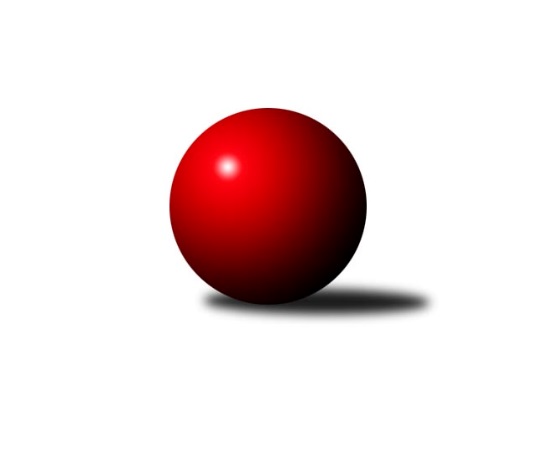 Č.14Ročník 2019/2020	13.2.2020Nejlepšího výkonu v tomto kole: 2573 dosáhlo družstvo: KK Lokomotiva Tábor COP Tábor 2019/2020Výsledky 14. kolaSouhrnný přehled výsledků:KK Hilton Sezimák D	- KK Hilton Sezimák C	6:2	2465:2348	7.0:5.0	12.2.TJ Sokol Chotoviny D	- KK Lokomotiva Tábor C	2:6	2443:2573	5.0:7.0	12.2.KK Lokomotiva Tábor D	- TJ Sokol Chýnov B	1:7	2246:2358	3.0:9.0	13.2.Tabulka družstev:	1.	KK Lokomotiva Tábor C	12	9	0	3	68.0 : 28.0 	95.0 : 49.0 	 2386	18	2.	KK Hilton Sezimák D	12	8	1	3	59.0 : 37.0 	82.0 : 62.0 	 2330	17	3.	KK Hilton Sezimák C	12	7	1	4	47.5 : 48.5 	67.0 : 77.0 	 2310	15	4.	TJ Sokol Chýnov B	12	6	2	4	55.0 : 41.0 	74.5 : 69.5 	 2328	14	5.	TJ Sokol Chotoviny D	12	4	1	7	44.0 : 52.0 	75.0 : 69.0 	 2261	9	6.	TJ Spartak Soběslav B	12	3	2	7	39.0 : 57.0 	57.5 : 86.5 	 2223	8	7.	KK Lokomotiva Tábor D	12	1	1	10	23.5 : 72.5 	53.0 : 91.0 	 2167	3Podrobné výsledky kola:	 KK Hilton Sezimák D	2465	6:2	2348	KK Hilton Sezimák C	Jan Krákora	 	 210 	 217 		427 	 2:0 	 331 	 	171 	 160		Zdeněk Pech *1	David Štiller	 	 193 	 190 		383 	 1:1 	 407 	 	187 	 220		Ladislav Maroušek	Oldřich Tománek	 	 223 	 186 		409 	 1:1 	 391 	 	187 	 204		Ctibor Cabadaj	Jiří Válek	 	 199 	 182 		381 	 0:2 	 455 	 	235 	 220		Stanislav Ťoupal	Jakub Vaniš	 	 235 	 195 		430 	 1:1 	 406 	 	197 	 209		Jiří Vitha	Jan Uhlíř	 	 239 	 196 		435 	 2:0 	 358 	 	181 	 177		Jarmil Kylarrozhodčí: Michal Mikuláštíkstřídání: *1 od 51. hodu Václav GabrielNejlepší výkon utkání: 455 - Stanislav Ťoupal	 TJ Sokol Chotoviny D	2443	2:6	2573	KK Lokomotiva Tábor C	Josef Poula	 	 202 	 157 		359 	 0:2 	 453 	 	220 	 233		Zdeněk Samec	Martina Křemenová	 	 212 	 214 		426 	 0:2 	 467 	 	248 	 219		Šárka Aujezdská	Jaroslava Nohejlová	 	 195 	 225 		420 	 2:0 	 376 	 	191 	 185		Zdeněk Vít *1	Ladislav Šmejkal	 	 183 	 174 		357 	 0:2 	 404 	 	206 	 198		Josef Macháček	Miroslav Vacko	 	 228 	 219 		447 	 2:0 	 399 	 	220 	 179		Jaroslav Zoun	Miloš Filip	 	 206 	 228 		434 	 1:1 	 474 	 	253 	 221		Martin Hlaváčrozhodčí: Alena Makovcovástřídání: *1 od 51. hodu Miroslav FenclNejlepší výkon utkání: 474 - Martin Hlaváč	 KK Lokomotiva Tábor D	2246	1:7	2358	TJ Sokol Chýnov B	Pavlína Fürbacherová	 	 178 	 175 		353 	 0:2 	 388 	 	201 	 187		Vlastimil Novák	Irena Dlouhá	 	 191 	 170 		361 	 0:2 	 398 	 	203 	 195		Eliška Černá	Pavla Krejčová	 	 164 	 169 		333 	 1:1 	 345 	 	189 	 156		Petr Kovanda	Václav Cízler	 	 182 	 170 		352 	 0:2 	 416 	 	205 	 211		Jiří Šalát	Radim Mareš	 	 222 	 235 		457 	 2:0 	 405 	 	204 	 201		Karel Trpák	Monika Havránková	 	 197 	 193 		390 	 0:2 	 406 	 	211 	 195		Vendula Burdovározhodčí: Nejlepší výkon utkání: 457 - Radim MarešPořadí jednotlivců:	jméno hráče	družstvo	celkem	plné	dorážka	chyby	poměr kuž.	Maximum	1.	Jakub Vaniš 	KK Hilton Sezimák D	430.17	292.2	138.0	4.3	4/5	(460)	2.	Ondřej Novák 	KK Lokomotiva Tábor C	429.21	298.2	131.0	8.3	4/5	(476)	3.	Radim Mareš 	KK Lokomotiva Tábor D	428.63	299.3	129.3	5.8	5/5	(479)	4.	Stanislav Ťoupal 	KK Hilton Sezimák C	422.61	285.2	137.4	6.9	5/5	(473)	5.	Martin Hlaváč 	KK Lokomotiva Tábor C	420.00	292.2	127.8	8.1	4/5	(474)	6.	Vendula Burdová 	TJ Sokol Chýnov B	407.37	289.0	118.3	8.9	5/5	(442)	7.	Jiří Vitha 	KK Hilton Sezimák C	404.52	279.7	124.8	7.5	4/5	(450)	8.	Jarmil Kylar 	KK Hilton Sezimák C	402.53	279.7	122.9	9.8	5/5	(435)	9.	Jiří Šalát 	TJ Sokol Chýnov B	401.63	277.9	123.7	8.9	5/5	(437)	10.	Martina Křemenová 	TJ Sokol Chotoviny D	397.20	269.5	127.8	8.5	5/5	(455)	11.	Jaroslava Nohejlová 	TJ Sokol Chotoviny D	395.57	279.3	116.3	11.3	5/5	(460)	12.	Michal Navara 	TJ Sokol Chýnov B	392.69	282.9	109.8	13.4	4/5	(448)	13.	Miloš Filip 	TJ Sokol Chotoviny D	390.87	276.6	114.2	10.0	5/5	(436)	14.	Karel Trpák 	TJ Sokol Chýnov B	389.72	259.1	130.6	9.9	5/5	(429)	15.	David Štiller 	KK Hilton Sezimák D	388.94	281.7	107.3	10.5	4/5	(440)	16.	Monika Havránková 	KK Lokomotiva Tábor D	388.67	279.0	109.7	10.0	4/5	(428)	17.	Josef Macháček 	KK Lokomotiva Tábor C	387.17	277.6	109.6	10.1	5/5	(461)	18.	Vlastimil Novák 	TJ Sokol Chýnov B	386.25	272.5	113.8	11.9	5/5	(424)	19.	Jaroslav Zoun 	KK Lokomotiva Tábor C	383.63	273.9	109.8	13.2	4/5	(413)	20.	Anna Okapalová 	KK Hilton Sezimák D	380.88	277.6	103.3	13.4	4/5	(394)	21.	Jan Krákora 	KK Hilton Sezimák D	379.56	270.3	109.3	11.4	4/5	(427)	22.	Ladislav Maroušek 	KK Hilton Sezimák C	379.15	265.9	113.3	11.4	4/5	(421)	23.	Eliška Černá 	TJ Sokol Chýnov B	378.29	266.4	111.9	10.3	4/5	(399)	24.	Miroslav Kovač 	KK Hilton Sezimák C	374.12	269.1	105.0	12.2	5/5	(423)	25.	Miroslav Hlásek 	TJ Spartak Soběslav B	370.00	271.5	98.5	14.4	5/5	(397)	26.	Jana Picková 	TJ Spartak Soběslav B	369.55	273.5	96.1	14.4	5/5	(421)	27.	Josef Schleiss 	TJ Spartak Soběslav B	368.15	259.7	108.5	12.3	5/5	(414)	28.	Pavel Reichel 	TJ Spartak Soběslav B	364.96	265.5	99.4	14.4	4/5	(414)	29.	Ladislav Šmejkal 	TJ Sokol Chotoviny D	363.33	269.1	94.3	13.5	5/5	(412)	30.	Irena Dlouhá 	KK Lokomotiva Tábor D	359.01	257.8	101.2	10.8	5/5	(405)	31.	Zdeněk Vít 	KK Lokomotiva Tábor C	357.96	255.3	102.6	14.1	4/5	(432)	32.	Jiří Ludvík 	KK Hilton Sezimák C	352.55	254.8	97.7	19.5	4/5	(403)	33.	Eva Havránková 	KK Lokomotiva Tábor D	352.25	256.3	96.0	15.8	4/5	(377)	34.	Šárka Vanišová 	KK Hilton Sezimák D	351.50	259.6	91.9	17.0	4/5	(375)	35.	Václav Gabriel 	KK Hilton Sezimák C	349.88	250.9	98.9	16.3	4/5	(390)	36.	Pavlína Fürbacherová 	KK Lokomotiva Tábor D	337.71	252.5	85.3	17.5	4/5	(368)	37.	Pavla Krejčová 	KK Lokomotiva Tábor D	321.46	231.8	89.7	19.7	5/5	(351)		Šárka Aujezdská 	KK Lokomotiva Tábor C	461.83	310.7	151.2	4.8	3/5	(485)		Klára Šmejkalová 	TJ Sokol Chotoviny D	446.33	307.2	139.2	5.2	3/5	(466)		Zdeněk Samec 	KK Lokomotiva Tábor C	444.58	312.3	132.3	4.7	3/5	(453)		Jiří Uhlíř 	KK Hilton Sezimák D	442.38	306.0	136.4	7.1	2/5	(494)		Martin Jinda 	KK Lokomotiva Tábor C	423.20	293.7	129.5	8.7	3/5	(458)		Oldřich Tománek 	KK Hilton Sezimák D	418.00	290.5	127.5	6.5	1/5	(427)		Michal Hajný 	KK Hilton Sezimák D	415.11	299.4	115.7	7.8	3/5	(444)		Marie Binderová 	KK Lokomotiva Tábor D	414.75	285.8	129.0	6.3	2/5	(444)		Oldřich Tománek 	KK Hilton Sezimák D	409.67	283.3	126.3	8.3	3/5	(434)		Miroslav Vacko 	TJ Sokol Chotoviny D	408.75	291.0	117.8	11.8	1/5	(447)		Jan Uhlíř 	KK Hilton Sezimák D	396.83	277.2	119.7	9.8	2/5	(457)		Jiří Válek 	KK Hilton Sezimák D	395.50	276.3	119.3	8.5	3/5	(423)		Petr Otradovec 	TJ Sokol Chotoviny D	393.00	267.0	126.0	7.0	1/5	(393)		Ctibor Cabadaj 	KK Hilton Sezimák C	391.00	276.0	115.0	11.0	1/5	(391)		Zdeněk Ondřej 	KK Lokomotiva Tábor C	390.58	276.1	114.5	10.6	3/5	(412)		Jana Křivanová 	TJ Spartak Soběslav B	386.67	274.2	112.5	10.4	3/5	(411)		Barbora Švarcová 	KK Hilton Sezimák D	386.67	281.0	105.7	11.7	3/5	(411)		Václav Cízler 	KK Lokomotiva Tábor D	383.38	280.8	102.6	13.9	2/5	(399)		Lucie Lišková 	TJ Sokol Chotoviny D	380.33	276.3	104.0	12.7	3/5	(402)		Tomáš Kazda 	TJ Spartak Soběslav B	379.87	268.5	111.3	13.7	3/5	(393)		Vladimír Křivan 	TJ Spartak Soběslav B	375.30	259.8	115.5	13.8	3/5	(401)		Jakub Smetana 	TJ Sokol Chotoviny D	371.50	256.0	115.5	9.0	1/5	(401)		Josef Poula 	TJ Sokol Chotoviny D	369.67	264.7	105.0	13.7	1/5	(389)		Petr Tuček 	TJ Spartak Soběslav B	367.00	263.5	103.5	14.3	3/5	(377)		Hana Prokešová 	TJ Spartak Soběslav B	366.50	256.8	109.7	11.7	3/5	(416)		Petr Kovanda 	TJ Sokol Chýnov B	365.50	267.7	97.8	14.5	3/5	(390)		Tomáš Hes 	TJ Sokol Chýnov B	360.57	260.4	100.1	12.5	3/5	(423)		Zdeněk Pech 	KK Hilton Sezimák C	360.00	244.0	116.0	16.0	2/5	(365)		Natálie Lojdová 	KK Lokomotiva Tábor D	352.00	264.0	88.0	13.0	1/5	(352)		Marie Pilařová 	TJ Sokol Chotoviny D	349.00	247.5	101.5	10.0	2/5	(378)		Petr Děd 	TJ Sokol Chotoviny D	345.33	258.0	87.3	20.0	3/5	(358)		Jiří Doležal 	KK Hilton Sezimák D	338.58	243.5	95.1	13.2	3/5	(404)		Šárka Vondráčková 	KK Hilton Sezimák D	334.00	236.0	98.0	19.0	1/5	(334)		Radek Moc 	TJ Spartak Soběslav B	316.67	238.3	78.3	18.8	2/5	(346)		Martina Sedláčková 	KK Lokomotiva Tábor D	300.00	225.3	74.7	20.1	3/5	(334)		Karolína Roubková 	TJ Sokol Chýnov B	290.00	211.0	79.0	24.0	1/5	(290)		Jaroslav Volek 	KK Lokomotiva Tábor C	260.00	191.0	69.0	24.0	1/5	(260)		Stanislava Škivrová 	KK Lokomotiva Tábor D	259.00	201.0	58.0	31.0	1/5	(259)Sportovně technické informace:Starty náhradníků:registrační číslo	jméno a příjmení 	datum startu 	družstvo	číslo startu26008	Pavlína Fürbacherová	13.02.2020	KK Lokomotiva Tábor D	3x25154	Josef Poula	12.02.2020	TJ Sokol Chotoviny D	2x5517	Miloš Filip	12.02.2020	TJ Sokol Chotoviny D	4x
Hráči dopsaní na soupisku:registrační číslo	jméno a příjmení 	datum startu 	družstvo	2790	Miroslav Fencl	12.02.2020	KK Lokomotiva Tábor C	Program dalšího kola:15. kolo26.2.2020	st	16:00	KK Hilton Sezimák D - TJ Sokol Chýnov B	26.2.2020	st	17:00	TJ Sokol Chotoviny D - KK Lokomotiva Tábor D	27.2.2020	čt	16:00	KK Lokomotiva Tábor C - KK Hilton Sezimák C	Nejlepší šestka kola - absolutněNejlepší šestka kola - absolutněNejlepší šestka kola - absolutněNejlepší šestka kola - absolutněNejlepší šestka kola - dle průměru kuželenNejlepší šestka kola - dle průměru kuželenNejlepší šestka kola - dle průměru kuželenNejlepší šestka kola - dle průměru kuželenNejlepší šestka kola - dle průměru kuželenPočetJménoNázev týmuVýkonPočetJménoNázev týmuPrůměr (%)Výkon5xMartin HlaváčLok. Tábor C4742xMartin HlaváčLok. Tábor C120.034744xŠárka AujezdskáLok. Tábor C4674xŠárka AujezdskáLok. Tábor C118.264677xRadim MarešTábor4577xRadim MarešTábor116.524579xStanislav ŤoupalSezimák C4554xZdeněk SamecLok. Tábor C114.724535xZdeněk SamecLok. Tábor C4531xMiroslav VackoChotoviny D113.24471xMiroslav VackoChotoviny D4479xStanislav ŤoupalSezimák C111.88455